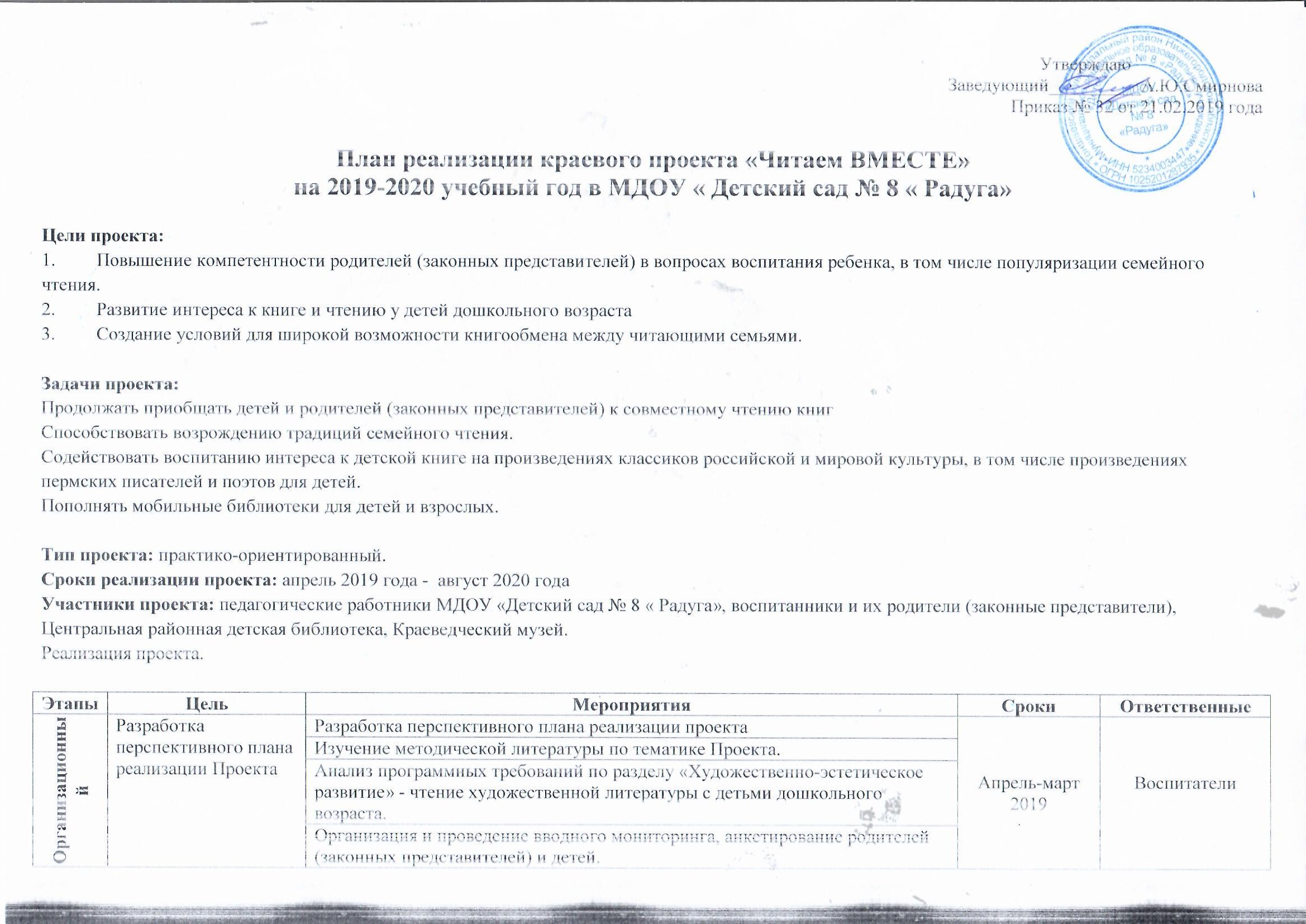                                                                                                                                           Утверждаю                                              Заведующий__________А.Ю.СмирноваПриказ № 32 от 21.02.2019 годаПлан реализации краевого проекта «Читаем ВМЕСТЕ»на 2019-2020 учебный год в МДОУ « Детский сад № 8 « Радуга»Цели проекта:Повышение компетентности родителей (законных представителей) в вопросах воспитания ребенка, в том числе популяризации семейного чтения.Развитие интереса к книге и чтению у детей дошкольного возрастаСоздание условий для широкой возможности книгообмена между читающими семьями.Задачи проекта:Продолжать приобщать детей и родителей (законных представителей) к совместному чтению книгСпособствовать возрождению традиций семейного чтения.Содействовать воспитанию интереса к детской книге на произведениях классиков российской и мировой культуры, в том числе произведениях пермских писателей и поэтов для детей.Пополнять мобильные библиотеки для детей и взрослых.Тип проекта: практико-ориентированный.Сроки реализации проекта: апрель 2019 года -  август 2020 годаУчастники проекта: педагогические работники МДОУ «Детский сад № 8 « Радуга», воспитанники и их родители (законные представители), Центральная районная детская библиотека, Краеведческий музей.Реализация проекта.ЭтапыЦельМероприятияСрокиОтветственныеОрганизационный Разработка перспективного плана реализации ПроектаРазработка перспективного плана реализации проектаАпрель-март 2019ВоспитателиОрганизационный Разработка перспективного плана реализации ПроектаИзучение методической литературы по тематике Проекта.Апрель-март 2019ВоспитателиОрганизационный Разработка перспективного плана реализации ПроектаАнализ программных требований по разделу «Художественно-эстетическое развитие» - чтение художественной литературы с детьми дошкольного возраста.Апрель-март 2019ВоспитателиОрганизационный Разработка перспективного плана реализации ПроектаОрганизация и проведение вводного мониторинга, анкетирование родителей (законных представителей) и детей.Апрель-март 2019ВоспитателиОрганизационный Разработка перспективного плана реализации ПроектаПодбор литературы и методических рекомендаций.Апрель-март 2019ВоспитателиОрганизационный Разработка перспективного плана реализации ПроектаПодготовка РППС в группах для реализации проекта.Апрель-март 2019ВоспитателиОрганизационный Разработка перспективного плана реализации ПроектаИнформирование населения о ходе реализации Проекта на сайте МДОУ «Детский сад  № 8 « Радуга» и информационные уголки в группах детского садаВ течение учебного годаВоспитателиВнедренческий Приобщение детей и родителей законных представителей к культуре чтения художественной литературы, ознакомления с творчеством писателей.Возрождение традиций семейного чтения.Педагогический совет:1.Обсуждение плана работы по реализации краевого проекта «Читаем ВМЕСТЕ» на 2019-2020 учебный годАпрель 2019ВоспитателиВнедренческий Приобщение детей и родителей законных представителей к культуре чтения художественной литературы, ознакомления с творчеством писателей.Возрождение традиций семейного чтения.Знакомство с биографией и творчеством писателей-юбиляров: Пушкин Александр Сергеевич – 220 лет со дня рождения,Ушинский Константин Дмитриевич - 195 лет со дня рожденияКрылов Иван Петрович - 250 лет со дня рожденияЕршов Пётр Павлович – 205 лет со дня рожденияАндерсен Ханс Кристиан – 215 лет со дня рожденияиюнь 2019март 2019апрель 2019март 2020апрель 2020ВоспитателиВнедренческий Приобщение детей и родителей законных представителей к культуре чтения художественной литературы, ознакомления с творчеством писателей.Возрождение традиций семейного чтения.Родительское собрание « Что и как читать детям » Май 2019ЗаведующийВнедренческий Приобщение детей и родителей законных представителей к культуре чтения художественной литературы, ознакомления с творчеством писателей.Возрождение традиций семейного чтения.Викторина по сказкам. Мероприятие, посвящённое Дню защиты детей. Внедренческий Приобщение детей и родителей законных представителей к культуре чтения художественной литературы, ознакомления с творчеством писателей.Возрождение традиций семейного чтения.Литературный КВН «Сказки Пушкина читать и на ус себе мотать», к 220 -летнему юбилею Пушкина А.С.Июнь 2019ВоспитателиВнедренческий Приобщение детей и родителей законных представителей к культуре чтения художественной литературы, ознакомления с творчеством писателей.Возрождение традиций семейного чтения.Конкурс рисунков « Книга , которую я прочитал летом»Август 2019ВоспитателиВнедренческий Приобщение детей и родителей законных представителей к культуре чтения художественной литературы, ознакомления с творчеством писателей.Возрождение традиций семейного чтения.Акция «Бабушка, почитай-ка!», в рамках месячника пожилого человекаОктябрь 2019Воспитатели Внедренческий Приобщение детей и родителей законных представителей к культуре чтения художественной литературы, ознакомления с творчеством писателей.Возрождение традиций семейного чтения.Встречи с интересным человеком (бывшими сотрудниками д/с), Октябрь 2019Воспитатели Внедренческий Приобщение детей и родителей законных представителей к культуре чтения художественной литературы, ознакомления с творчеством писателей.Возрождение традиций семейного чтения.Создание мини-музея книгиНоябрь 2019ВоспитателиВнедренческий Приобщение детей и родителей законных представителей к культуре чтения художественной литературы, ознакомления с творчеством писателей.Возрождение традиций семейного чтения.Акция « Светлячок» вечернее совместное чтение, поставив на подоконник осветительный приборДекабрь 2019ВоспитателиВнедренческий Приобщение детей и родителей законных представителей к культуре чтения художественной литературы, ознакомления с творчеством писателей.Возрождение традиций семейного чтения.Конкурс чтецов «Доброе слово о маме», посвященный Дню матери в РоссииНоябрь 2019ВоспитателиВнедренческий Приобщение детей и родителей законных представителей к культуре чтения художественной литературы, ознакомления с творчеством писателей.Возрождение традиций семейного чтения.Оформление календаря «Писатели – юбиляры » на 2019 – 2010 годыНоябрь 2019ВоспитателиВнедренческий Приобщение детей и родителей законных представителей к культуре чтения художественной литературы, ознакомления с творчеством писателей.Возрождение традиций семейного чтения.Акция «Online- Чтение» Урок вежливости от С.Я.Маршака.Ноябрь 2019ВоспитателиВнедренческий Приобщение детей и родителей законных представителей к культуре чтения художественной литературы, ознакомления с творчеством писателей.Возрождение традиций семейного чтения.Совместное мероприятие с родителями и воспитанникамиКвест - игра « По  следам любимых сказок »Декабрь 2019ВоспитателиВнедренческий Приобщение детей и родителей законных представителей к культуре чтения художественной литературы, ознакомления с творчеством писателей.Возрождение традиций семейного чтения.Организация промежуточного мониторинга. Оформление уголка « Что мы читаем»Декабрь 2019ЗаведующийВнедренческий Приобщение детей и родителей законных представителей к культуре чтения художественной литературы, ознакомления с творчеством писателей.Возрождение традиций семейного чтения.Конкурс рисунков « Мой любимый литературный герой»Январь 2020Воспитатели и родителиВнедренческий Приобщение детей и родителей законных представителей к культуре чтения художественной литературы, ознакомления с творчеством писателей.Возрождение традиций семейного чтения.Просмотр мультфильмов и выставка детско-родительского творчества  по произведениям С.Я.Маршака, Г.Остера, Э.УспенскогоЯнварь 2020ВоспитателиВнедренческий Приобщение детей и родителей законных представителей к культуре чтения художественной литературы, ознакомления с творчеством писателей.Возрождение традиций семейного чтения.Акция  «Папа почитай-ка» по произведениям детского писателя Г.Х. Андерсена 120 лет со дня рождения «Жужжащее чтение»,Февраль 2020ВоспитателиВнедренческий Приобщение детей и родителей законных представителей к культуре чтения художественной литературы, ознакомления с творчеством писателей.Возрождение традиций семейного чтения.Акция «Подари книгу», посвященная Международному дню книгодарения Февраль 2020 ВоспитателиВнедренческий Приобщение детей и родителей законных представителей к культуре чтения художественной литературы, ознакомления с творчеством писателей.Возрождение традиций семейного чтения.Постановка спектакля « Муха по полю пошла».Изготовление вместе с родителями атрибутов для спектакля.Февраль 2020ВоспитателиВнедренческий Приобщение детей и родителей законных представителей к культуре чтения художественной литературы, ознакомления с творчеством писателей.Возрождение традиций семейного чтения.Конкурс чтецов « Моя мама лучшая»Март 2020ВоспитателиВнедренческий Приобщение детей и родителей законных представителей к культуре чтения художественной литературы, ознакомления с творчеством писателей.Возрождение традиций семейного чтения.Акция «Мама,почитай-ка»Март 2020ВоспитателиВнедренческий Приобщение детей и родителей законных представителей к культуре чтения художественной литературы, ознакомления с творчеством писателей.Возрождение традиций семейного чтения.Фестиваль детской книги «Книжкин праздник»Март 2020ВоспитателиЗаведующийВнедренческий Приобщение детей и родителей законных представителей к культуре чтения художественной литературы, ознакомления с творчеством писателей.Возрождение традиций семейного чтения.Чтение сказки П.П.Ершова « Конёк-горбунок»Март 2020ВоспитателиВнедренческий Приобщение детей и родителей законных представителей к культуре чтения художественной литературы, ознакомления с творчеством писателей.Возрождение традиций семейного чтения.Конкурс «Книжка-самоделка» к международному дню детской книгиАпрель 2019ВоспитателиВнедренческий Приобщение детей и родителей законных представителей к культуре чтения художественной литературы, ознакомления с творчеством писателей.Возрождение традиций семейного чтения.Мастер-класс «Книжкина больничка», (Декада экологии)Апрель 2020ВоспитателиВнедренческий Приобщение детей и родителей законных представителей к культуре чтения художественной литературы, ознакомления с творчеством писателей.Возрождение традиций семейного чтения.Разработка методических рекомендаций для родителей  «Мамины сказки: вечерняя сказка для малышей» «Организация книжного уголка в семье»; «Как правильно выбрать детскую книгу»; «А что читаете Вы?»; «Как правильно читать книжки с детьми»; «Круг детского чтения по возрастам»; «Какую книгу подарить ребенку на Новый год»; «Как стать родителем читающего ребенка»; «Создаем  книги вместе с детьми»; «Лучшие книги, для лучших мам»; «Стихи для детей и родителей. Давайте улыбнемся вместе!» и др.В течение учебного годаВоспитателиВнедренческий Приобщение детей и родителей законных представителей к культуре чтения художественной литературы, ознакомления с творчеством писателей.Возрождение традиций семейного чтения.Выпуск стенгазеты «Читаем ВМЕСТЕ»В течение учебного годаВоспитателиВнедренческий Приобщение детей и родителей законных представителей к культуре чтения художественной литературы, ознакомления с творчеством писателей.Возрождение традиций семейного чтения.Оформление (пополнение) мини - библиотек в группах в соответствии с возрастомВ течение учебного годаВоспитателиВнедренческий Приобщение детей и родителей законных представителей к культуре чтения художественной литературы, ознакомления с творчеством писателей.Возрождение традиций семейного чтения.Познавательные встречи в детской библиотекеВ течение учебного годаЗаведующийВнедренческий Приобщение детей и родителей законных представителей к культуре чтения художественной литературы, ознакомления с творчеством писателей.Возрождение традиций семейного чтения.Познавательные встречи в Краеведческом музееВ течение учебного годаЗаведующийВнедренческий Приобщение детей и родителей законных представителей к культуре чтения художественной литературы, ознакомления с творчеством писателей.Возрождение традиций семейного чтения.Работа мобильных библиотек (обмен книгами 1 раз в месяц)1 число каждого месяцаРодителиРефлексивныйАнализ результатов деятельности ДОУ по реализации ПроектаФормирование пакета документов, включающий:- методические рекомендации по организации совместного детско-родительского чтения,- кейс методических материалов и разработок по реализации проекта.Апрель 2019 – апрель 2020ВоспитателиРефлексивныйАнализ результатов деятельности ДОУ по реализации ПроектаОрганизация итогового мониторинга, включая родителей.Апрель 2019 – апрель 2020ВоспитателиРефлексивныйАнализ результатов деятельности ДОУ по реализации ПроектаОтчёт о ходе реализации проектаАпрель 2019 – апрель 2020ВоспитателиОжидаемые результатыОжидаемые результатыПовышение интереса детей и родителей (законных представителей) к чтению художественной литературыВозрождение традиций семейного чтения не менее чем в 50% семей от числа семей, посещающих МДОУ «Детский сад № 8 «Радуга»Внедрение современной формы образования – культурная практика – «Читаем ВМЕСТЕ»в МДОУ «Детский сад № 8 «Радуга» созданы условия для организации мобильных библиотек.Повышение интереса детей и родителей (законных представителей) к чтению художественной литературыВозрождение традиций семейного чтения не менее чем в 50% семей от числа семей, посещающих МДОУ «Детский сад № 8 «Радуга»Внедрение современной формы образования – культурная практика – «Читаем ВМЕСТЕ»в МДОУ «Детский сад № 8 «Радуга» созданы условия для организации мобильных библиотек.Повышение интереса детей и родителей (законных представителей) к чтению художественной литературыВозрождение традиций семейного чтения не менее чем в 50% семей от числа семей, посещающих МДОУ «Детский сад № 8 «Радуга»Внедрение современной формы образования – культурная практика – «Читаем ВМЕСТЕ»в МДОУ «Детский сад № 8 «Радуга» созданы условия для организации мобильных библиотек.